Универсальный пульт управления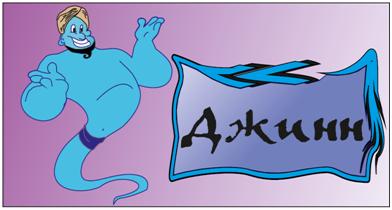 Универсальный блок управления “Джинн”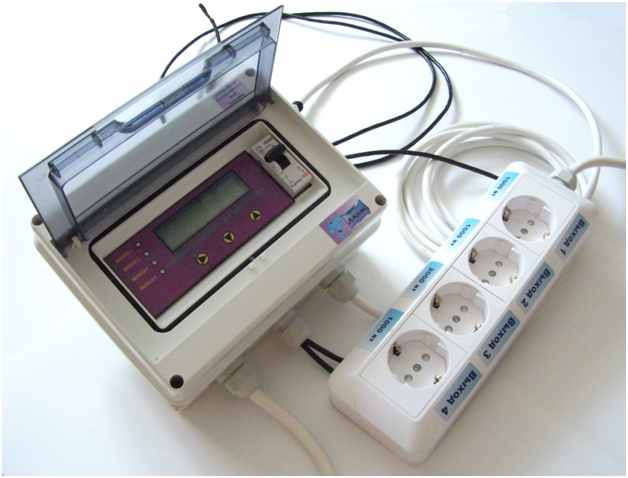 НазначениеУниверсальный пульт управления – предназначен для управления четырьмя устройствами типа: насосы, обогреватели, кондиционеры, вентиляторы, освещение, и многое другое. На встроенном в пульт – экране, можно контролировать текущую температуру с точностью 0,1 градус с двух датчиков температуры в диапазоне -50 до +125 ºС. С помощью этого пульта управления можно реализовать автоматическое управление обогревом дома, управление теплицей, поддержание благоприятного климата в птичнике кормление по времени, управление холодильным оборудованием.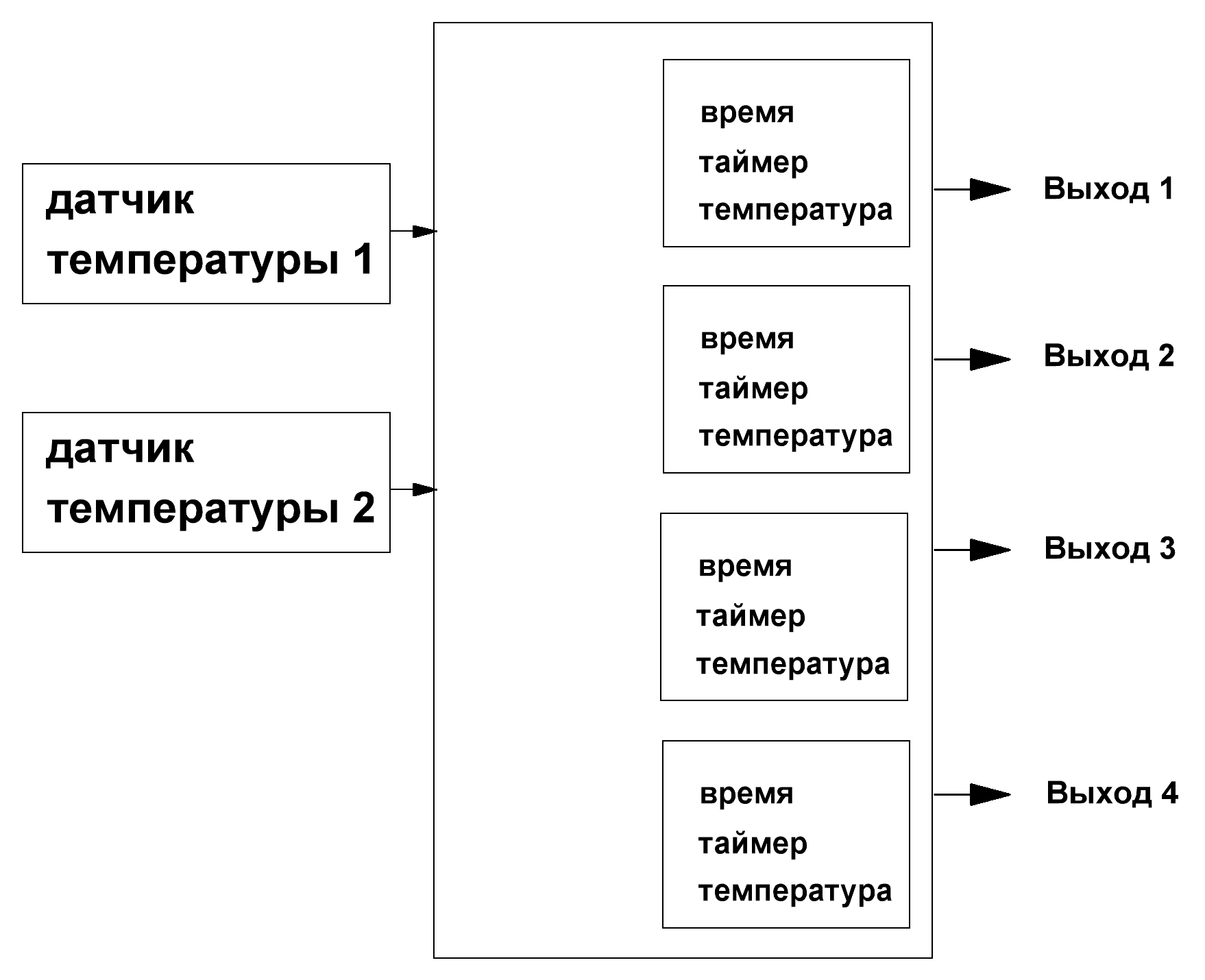 Схема прибора.Как говорилось выше, у пульта управления имеется три выхода с напряжением 220в мощностью по 1000 Вт и один выход 2000 Вт. Каждый выход можно настроить на работу по времени, таймеру или по температуре, в режиме вентиляция или обогрев, привязав к любому из датчиков температуры. Диапазон измеряемой температуры от -50 до +125 ºС.  Параметры регулирования и режим работы задаются пользователем и сохраняются при отключении питания в энергонезависимой (Flash) памяти прибора.Устройство и работа  прибора.Прибор имеет дисплей  для отображения температуры, текущего времени и даты, а также для установки температуры, таймера и часов, три кнопки для настройки параметров и четыре индикатора, которые, показывают какое устройство включено. К прибору можно подключить до четырех устройств. При сбоях с электроэнергией, часы и настройки прибора не сбрасываются, контролируется состояние выходов прибора на момент сбоя. Прибор имеет герметичный влагозащищенный корпус, и не боится прямого попадания воды.Дополнительные опции под заказ.Измерять и регулировать относительную влажность воздуха в %. Установка прибора:Пульт управления микроклиматом  можно установить в любое подходящее место, где возможен свободный доступ к прибору, чтобы можно было легко поменять параметры настройки. Датчики температуры, устанавливаются в том месте, где требуется измерять и поддерживать заданную температуру.Чтобы подключить прибор не нужно снимать верхнюю крышку, любое устройство ( вентиляторы, нагреватели и др. устройства) можно подключить к выбранной вами розетке, датчики температуры так же подключены к прибору. После подключения прибора нужно установить текущее время, дату и другие параметры, для управления оборудованием. Настройка прибора.Схема настройки прибора приведена ниже.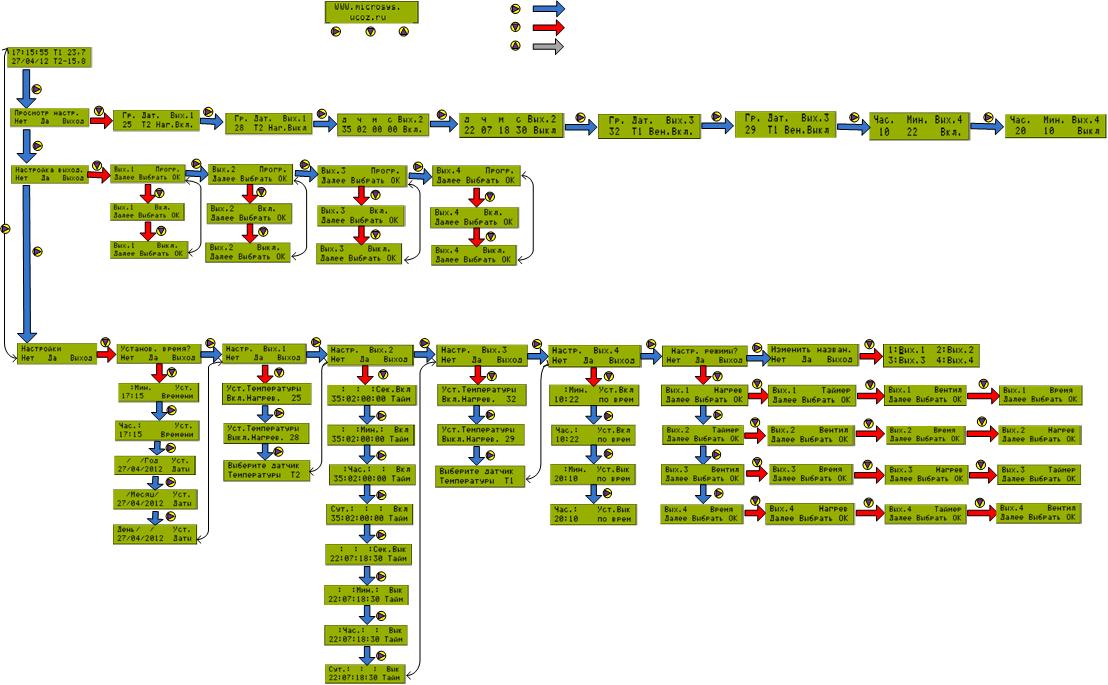 Работа с настройками прибора.После подачи напряжения, прибор сразу выходит на рабочий режим измерения и регулирования. На дисплее будет отображаться текущее время и температуры с двух датчиков. Если один из датчиков отключен, то он отображаться не будет (рис.1)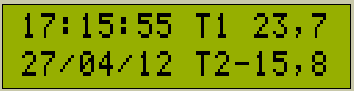                     Рис.1. Рабочий режим.Меню настройки прибора разделено на три группы:«Просмотр настроек».«Настройка выходов».«Настройки». Для входа в меню нажмите кнопку  , на экране отобразится первая группа настроек - « Просмотр настроек».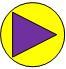 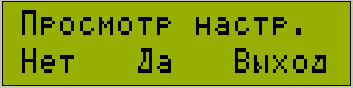   Последовательно нажимая кнопку ,  пролистаем следующие группы настроек.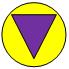 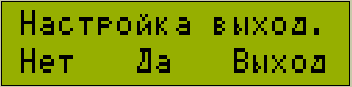 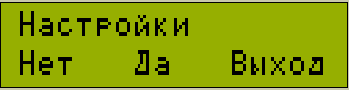 На экране, над кнопками, предлагается выбор.- Далее (перейти к следующей группе).-Да (войти в данную группу).-Выход (выйти из меню настроек).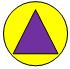 Группа «Просмотр настроек».В подменю «Просмотр настроек» можно просмотреть все настройки прибора не опасаясь случайно сбить настройку. 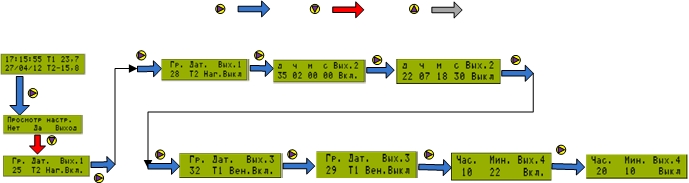 Нажмите кнопку .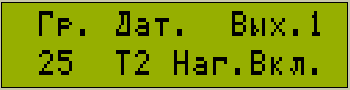 У вас отобразиться первая настройка по первому выходу. Если выход настроен на работу по температуре, то на экране отобразиться следующее окно. Рис.№.В первом столбце ( в этом случае это 25ºС ) при скольких градусах включиться выход №1. Далее, в следующем столбце показано по какому датчику температуры включается выход №1( на рисунке «Т2» - выбран датчик «Т2» ). Рядом с «Т2» надпись «Наг.» указывает на то что выбран режим нагревателя ( т.е. если температура упадет до 25ºС, то включиться какое ни будь устройство типа обогревателя или откроется какой ни будь клапан подачи теплого воздуха, все что вы подключите к этому выходу). Последовательно нажимая кнопку ,  пролистаем следующие настройки. 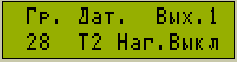 Здесь мы видим при какой температуре выключиться выход №1 ( на экране показано что выход №1 выключиться при 28 ºС.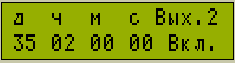 Следующее окно показывает настройку включения выхода №2. Если выход настроен на режим работы по таймеру, то будет такое окно. На нем указано сколько времени будет включен выход №2. ( на экране видно что выход будет включен 35 дней и 2 часа).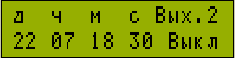 Следующее окно показывает сколько времени выход №2 будет выключен. ( на экране видно что он будет выключен 22 дня, 7 часов, 18 минут и 30 секунд). Далее нажимая кнопку  , переходим к настройкам выхода №3. 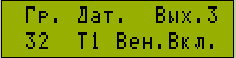 Он как и выход №1 настроен включаться по температуре, по датчику «Т1». Выбран режим вентиляции. То есть, к так настроенному в приборе выходу, можно например, подключить вентилятор, кондиционер и многое другое. Он включиться при температуре 32 ºС. Следующее окно показывает при скольких градусах выключиться выход №3.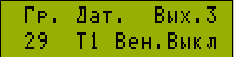 Далее следуют настройки выхода №4, он настроен на работу по времени.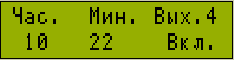 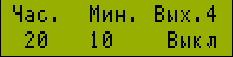  (пример: 10:22 вкл. Выход №4, 20:10 выкл. Выход №4.)Из примера видно что в 10 часов 22 минуты выход №4 включиться, а в 20 часов 10 минут выключиться.При следующем нажатии кнопки  перейдем в «Рабочий режим» рис.№1.Меню  «Настройка выходов».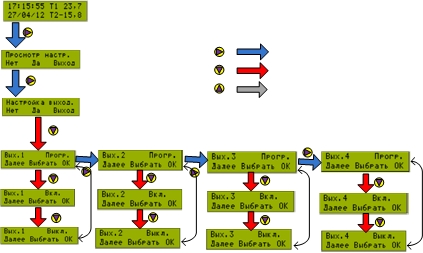 Меню «Настройка выходов» позволяет сконфигурировать выход как вам нужно, например, что бы он включался по параметрам заданным в приборе или можно просто включить/выключить устройство, подключенное к данному выходу. При нажатии кнопки, войдем в меню настройки управления выходом №1. По умолчанию установлено работать от программы.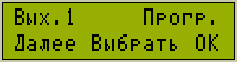 Нажав кнопку  ещё раз, на экране управление выходом №1 от  программы смениться на «ВКЛ.».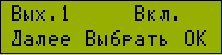  Подтвердив свои действия нажатием кнопки  под надписью на экране«ОК» вы  включите выход  №1. Выход №1  будет включен постоянно, и уже не будет управляться ни по времени, ни по температуре.Нажав кнопку  ещё раз, на экране управление выходом №1 с «ВКЛ.» смениться на «ВЫКЛ.». 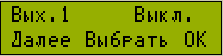 Подтвердив свои действия нажатием кнопки  под надписью на экране«ОК» вы выключите выход №1. Чтобы выход №1 управлялся по программе, ещё раз нажмите кнопку , управление выходом №1 смениться на «Прогр.», и подтвердите свои действия кнопкой  под словом «ОК».Нажав кнопку  под словом «Далее» вы перейдете к настройке выхода №2. По умолчанию он тоже установлен работать по «Прогр.».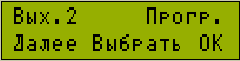 Нажимая кнопку  пройдем остальные настройки выходов №3 и №4. По умолчанию они тоже установлены работать по «Прогр.».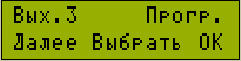 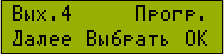 Ещё раз нажав выйдем в «Рабочий режим».Меню  «Настройки».В режиме «Настройки» настраиваются все параметры (время, температура) по  которым будут включаться соответствующие устройства подключенные к выходам прибора, а так же режим в котором будет работать выход.Установка времени и даты.Нажав кнопку  под словом «Да» и вы перейдете в меню выбора параметра настройки.Прибор вам предложит – установить время и дату.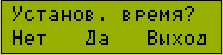 Нажмите кнопку  под словом «Да» и вы перейдете к установке времени и даты прибора.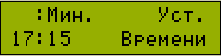 Кнопками , установите минуты и нажав кнопку  перейдите к установке часов.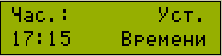 Аналогично установите дату.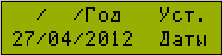 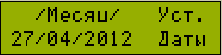 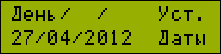                            Рис.2.Выход №1.Ещё раз нажав кнопку  вы перейдёте к установке выхода №1.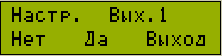 Нажав кнопку  под словом «Да» и вы перейдете к первой установке выхода №1. 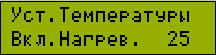 Так как он настроен на режим «Нагреватель», то кнопками , нужно установить  температуру вкл./выкл. обогревателя.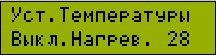 Установка выкл. обогревателя.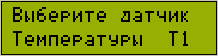 Далее будет предложено выбрать кнопкой   один из двух датчиков «Т1» или «Т2», по которому будет работать обогреватель.  В режиме «Нагреватель» нужно устанавливать температуру включения ниже температуры выключения. (пример: вкл. при 25ºС, выкл. при  28ºС.Выход №2.Нажав кнопку  вы перейдете к настройкам выхода №2.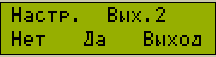 В нашем примере он настроен как таймер. Вначале устанавливается, сколько времени выход №2 будет включен. Его настройка аналогична установке времени.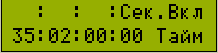 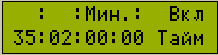 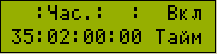 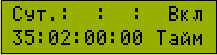 Из настроек видно что выхода №2 будет включен 35 суток и 2 часа.Максимально можно задатьДалее идут настройки, сколько времени  будет выключен выход №2. 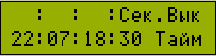 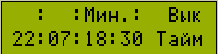 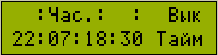 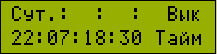 Максимально можно задать,  сколько времени он будет включен, 60 дней, и столько же можно задать, сколько он будет выключен. Далее окно выбора состояния выхода настроенного на таймер. То есть при включении прибора в сеть выход должен быть включен или выключен.Выход №3.Нажимаем кнопку , переходим к настройкам выхода №3.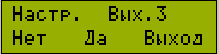 Так как выход №3 настроен, работать на вентиляцию, то  будет предложено настроить температуру вкл./выкл. вентилятора. Кнопками , установите температуру.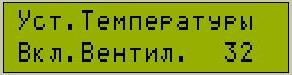 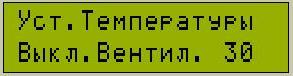 И выберите датчикВ режиме «Вентиляция» нужно устанавливать температуру включения выше температуры выключения. (пример: вкл. при 32ºС, выкл. при  30ºС.Выход №4.Далее, нажав кнопку  ,вы перейдете в настройку выхода №4.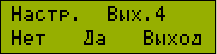 В нашем примере он настроен на работу по времени. Кнопками , установите время включения.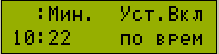 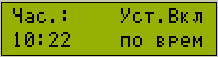 И время выключения.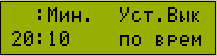 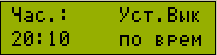 Настройка режимов.После, нажав кнопку , перейдем настройку режимов.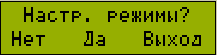 При нажатии кнопки, войдем в меню настройки режима работы выхода №1. По умолчанию он настроен на работы в режиме нагревателя. 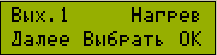 Кнопкой  выберите нужный вам режим. Далее следует режим работы по таймеру. 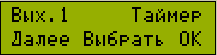 И подтвердив свои действия нажатием кнопки  под надписью на экране«ОК».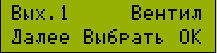 Следующий – режим вентиляции.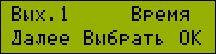 И последний режим – по времени. Точно также настраиваются режимы у остальных выходов.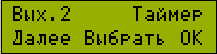 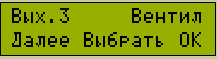 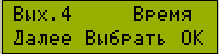 Изменение названий.          Далее вы переходите в меню изменения названий выходов. По умолчанию они названы как: Вых.1, Вых.2 и т.д. Их можно изменить по своему желанию. В названии можно использовать пять символов.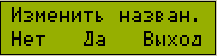 Кнопкой  передвигается курсор к следующей букве, а кнопками , выберите нужную вам букву.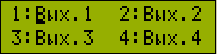 Еще раз нажав кнопку  вы перейдете в рабочий режим. Настройка прибора закончена.Находясь в режиме настройки параметров прибора, и не производя, каких либо настроек прибор сам перейдет в рабочий режим после одной минуты.Варианты подключения. Блок управления можно подключить несколькими вариантами.  Можно использовать подключенные розетки, а можно все приборы (насос, калорифер, лампы, вентилятор и др.) подключить непосредственно к блоку управления. Максимальные выходные мощности блока управления:Выход №1        -  мощностью до 1000 Вт ( 1 кВт )Выход №2        -  мощностью до 1000 Вт ( 1 кВт )Выход №3        -  мощностью до 2000 Вт ( 2 кВт )Выход №4        -  мощностью до 1000 Вт ( 1 кВт )Не рекомендуется подключать более 3 ламп 400 Вт или 2 ламп на 600 Вт. Так как при включении ламп идут очень большие токи через прибор, прежде чем они разгорятся.Схема подключения приведена на рис.1 подключение ламп с дросселем, на рис.2 подключение ламп с электронным пускателем ЭПРА. 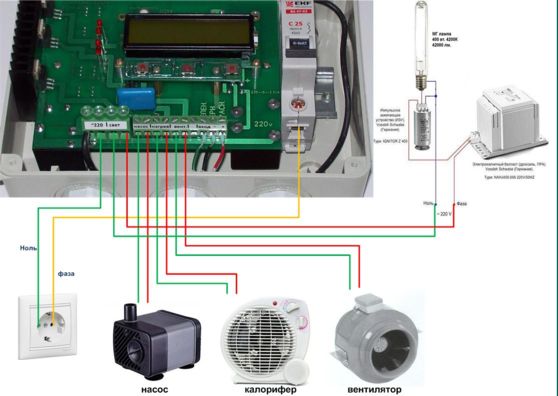 Рис.1.Но такую схему можно включать в обычную розетку если общая мощность всех приборов подключенных к прибору не превышает 3000 Вт ( 3 кВт). Если  общая мощность выше 3000 Вт, то лучше подключать к щитку, где стоит счетчик, желательно подключить через отдельный автомат.  Особое внимание уделить нужно проводу, которым подключаете прибор. Его сечение должно соответствовать той мощности приборов, которую вы подключили к блоку управления. При мощности 6 000 Вт ( 6 кВт) провод нужно брать сечением 2,5 мм².  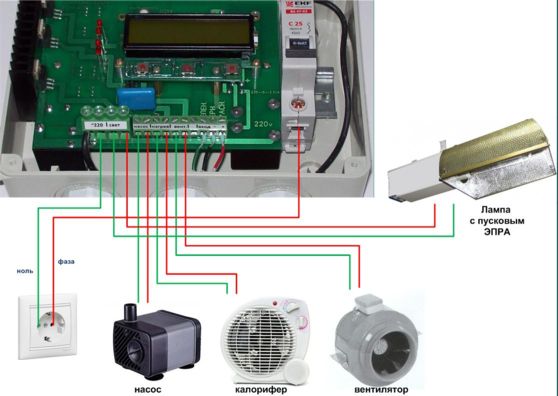 Рис.2.Если вы хотите подключить к прибору что ни будь большой мощности, например, много ламп, то можно использовать такую схему включения рис.3.Через контактор также можно подключать калориферы, вентиляторы, насосы.Датчики температуры подключается к первым трем клеммам справа.  При его подключении учитывайте цветовую маркировку проводов.  Красный провод подключают к плюсу, черный к минусу, зеленый к входам «Т1» и «Т2».При подключении прибора, учитывать фазу и ноль не обязательно. Если вы подключите так как приведено на схеме, тогда при выключении автомата на приборе, со всех элементов прибора и подключенных устройств будет снято напряжение, что намного безопасней при каких ни будь профилактических работах. 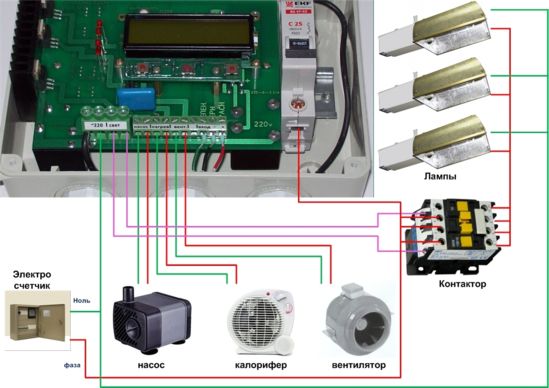 Рис.3.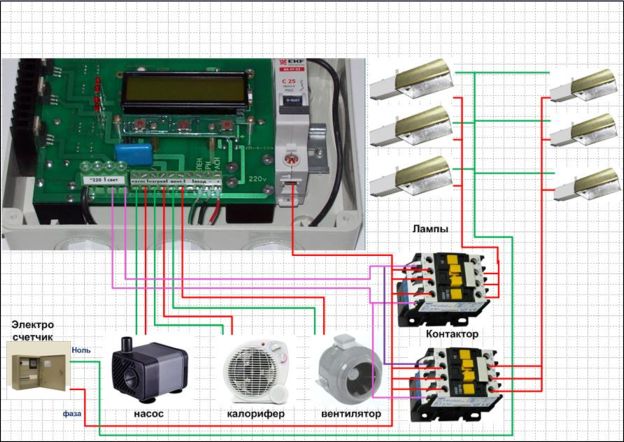 Используйте до 5 контакторов. Если требуется больше, включите их через контактор. Провода выбирайте от количества потребителей (лампы, печки). Если печка более 1кВт, используйте контактор при подключении. ВНИМАНИЕ!!!При открытой верхней крышке прибора не включать прибор в сеть.Элементы прибора находятся под напряжением  220 вольт.	Наша контактная информация: Help@dginni.ru                                                                  consultant@dginni.ru	Наш сайт: http://dginni.ru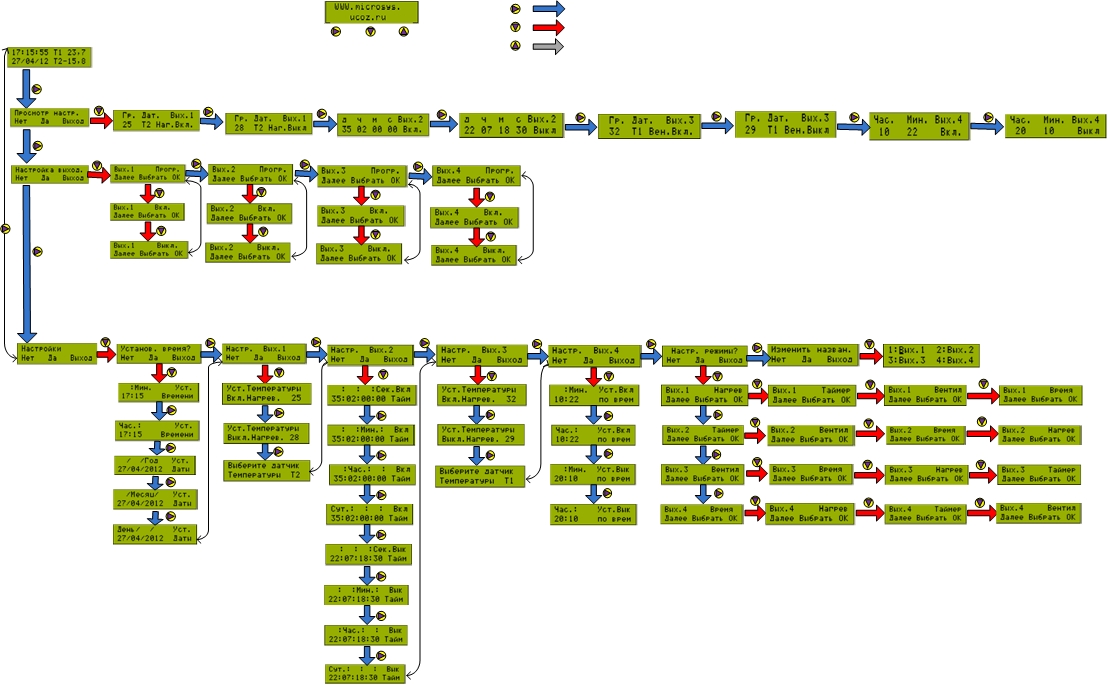 Таблица настроек.